Во исполнение муниципальной программы «Развитие образования муниципального образования муниципального района «Печора» (2014-2020) утвержденной постановлением администрации МР «Печора» от 24.12.2013 года   № 2516, в целях повышения эффективности реализации государственной молодежной политики в области духовно-нравственного и патриотического воспитания молодежи, а также развития добровольческого (волонтерского) движения 1. Сектору молодежной политики администрации МР «Печора» (Бобровицкий С.С.) провести муниципальный конкурс «Доброволец Печоры - 2020» с 20 января по 20 февраля 2020 года.2. Утвердить Положение о проведении муниципального конкурса «Доброволец Печоры» (приложение 1).3. Управлению образования МР «Печора» (Гулько А.М.) и Управлению культуры и туризма МР «Печора» (Потапова К.К.) обеспечить информирование о муниципальном конкурсе «Доброволец Печоры» в организациях МР «Печора».4. Бюджетно-финансовому отделу (Рочева А.А.) проверить и    профинансировать смету расходов на организацию мероприятия (приложение 2).5. Настоящее распоряжение подлежит размещению на официальном сайте администрации МР «Печора».6. 	Контроль за исполнением распоряжения возложить на заместителя руководителя администрации Е.Ю. Писареву.И.о. главы муниципального района – руководителя администрации                                                                  С.П. КислицынПриложение 1к распоряжению администрации МР «Печора»                                                                       «13 »  февраля 2020 г. № 127 - р     ПОЛОЖЕНИЕ О ПРОВЕДЕНИИ МУНИЦИПАЛЬНОГО КОНКУРСА «ДОБРОВОЛЕЦ ПЕЧОРЫ - 2020»ЦЕЛИ И ЗАДАЧИ1. Цель Конкурса – развитие, формирование и популяризация культуры добровольчества (волонтерства) на территории муниципального района «Печора», реализация комплексной программы, направленной на нематериальное поощрение граждан в знак выражения благодарности за добровольную социально направленную, общественно полезную деятельность. 2. Задачи Конкурса:– оказание содействия развитию основных направлений добровольчества (волонтерства) на территории муниципального района «Печора»;– выявление, распространение и поддержка лучших добровольческих (волонтерских) практик, инновационных форм организации добровольческой (волонтерской) деятельности;– повышение компетенций лидеров проектов с использованием обучающих программ и системы наставничества;– популяризация идей взаимопомощи и ответственности в обществе;– тиражирование лучших практик на основе созданных технологий социальных проектов;– информационное сопровождение лучших добровольческих (волонтерских) проектов.ОРГАНИЗАТОРЫ КОНКУРСА2.1. Организаторами конкурса являются:- Сектор молодежной политики администрации МР «Печора»- Управление образования МР «Печора» - Управление культуры и туризма МР «Печора»2.2. Организаторы Конкурса формируют:- состав Экспертного Совета Конкурса; - систему оценки мероприятий Конкурса;- список участников финала очного этапа Конкурса;- порядок проведения финальных процедур и программу проведения очного этапа Конкурса.3. УЧАСТНИКИ КОНКУРСАУчастниками Конкурса могут стать:3.1. граждане Российской Федерации в возрасте от 8 лет, осуществляющие добровольческую (волонтерскую) деятельность на территории муниципального района «Печора»3.2. организаторы добровольческой деятельности, руководители добровольческих (волонтерских) объединений, осуществляющих добровольческую (волонтерскую) деятельность на территории муниципального района «Печора».НОМИНАЦИИ КОНКУРСА4.1. Конкурс проводится по 5 номинациям:Номинация 1 «Рожденные помогать» проводится среди физических лиц в возрасте от 8 до 14 лет (включительно)Номинация 2 «Лидер добровольчества» проводится среди физических лиц в возрасте от 15 до 18 лет (включительно)Номинация 3 «Мой стиль жизни - волонтер» проводится среди физических лиц в возрасте от 19 до 49 лет (включительно)Номинация 4 «Молоды душой» проводится для физических лиц в возрасте старше 50 летНоминация 5 «Организатор добровольчества (волонтерства)» проводится для организаторов добровольческой (волонтерской) деятельности перечисленных в п. 3.2. настоящего Положения.4.2. Каждая номинация предусматривает добровольческую (волонтерскую) деятельность в следующих сферах:Добровольчество (волонтерство) в сфере образования:- осуществление просветительской и консультативной деятельности, наставничества, тьюторства, в формате «обучение через добровольчество (волонтерство)», предполагающем участие преподавателей и обучающихся в добровольческих (волонтерских) проектах и программах образовательных организаций всех уровней образования, реализации совместных благотворительных программ образовательных организаций, социально ориентированных некоммерческих организаций и коммерческих организаций с использованием их профессиональных компетенций;- организация юридических клиник на базе образовательных организаций;- деятельность в сфере гражданско-патриотического воспитания (оказание помощи ветеранам Великой Отечественной войны и боевых действий, благоустройство памятных мест и воинских захоронений, содействие в увековечении памяти погибших при защите Отечества, организация акций, посвященных памятным событиям в истории России и т.д.).Добровольчество (волонтерство) в сфере здравоохранения:- содействие в оказании медицинской помощи гражданам;- содействие в формировании здорового образа жизни населения, профилактике возникновения и распространения заболеваний;- пропаганда донорства крови и ее компонентов;- информационная, консультативная, просветительская, досуговая и иная поддержка пациентов медицинских организаций по месту их нахождения;- помощь в уходе за пациентами в лечебных и реабилитационных учреждениях.Добровольчество (волонтерство) в сфере социальной поддержки и социального обслуживания населения:- содействие в оказании помощи в организациях социального обслуживания (домах-интернатах (пансионатах) для престарелых и инвалидов, психоневрологических интернатах, в том числе детских, центрах социального обслуживания населения, центрах социальной адаптации и других);- содействие в оказании социальных услуг на дому;- содействие в осуществлении социального обслуживания нуждающихся;- содействие в оказании помощи лицам, находящимся в трудной жизненной ситуации, а также обеспечение профилактики социального сиротства;- содействие в реализации программ социализации выпускников учреждений для детей-сирот, детей, оставшихся без попечения родителей, людей с ограниченными возможностями здоровья, людей с наркотической и алкогольной зависимостью, инвалидов, лиц, освобожденных из мест лишения свободы и иных нуждающихся категорий населения.Добровольчество (волонтерство) в сфере культуры:- поддержка деятельности организаций культуры;- содействие в организации и проведении массовых мероприятий в сфере культуры;- участие в осуществлении работ по сохранению объектов культурного наследия (памятников истории и культуры);- вовлечение деятелей культуры и искусства в добровольческую (волонтерскую) деятельность.Добровольчество (волонтерство) в сфере физической культуры и спорта:- участие в организации и (или) проведении физкультурных и спортивных мероприятий;- участие в организации и деятельности объектов спорта;- участие в организации и проведении спортивных мероприятий среди лиц с ограниченными возможностями здоровья и инвалидов;- участие в пропаганде здорового образа жизни, физической культуры и спорта;- вовлечение в добровольческую (волонтерскую) деятельность известных спортсменов, профессиональных работников сферы физической культуры и спорта.Добровольчество (волонтерство) сфере охраны природы:- содействие восстановлению природных экосистем, очистке природной среды от мусора, в том числе в организации раздельного сбора отходов;- содействие природоохранной деятельности;- содействие формированию экологической культуры и экологического просвещения;- участие в охране животного мира, сохранении и восстановлении среды его обитания;- содействие в оказании помощи осуществляющим управление особо охраняемыми природными территориями учреждениям в сфере сохранения в естественном состоянии природных комплексов и содействие в работе по выявлению фактов нарушения лесного законодательства Российской Федерации.Добровольчество (волонтерство) в сфере предупреждения и ликвидации последствий чрезвычайных ситуаций:- популяризация и освоение с участием добровольцев (волонтеров) профилактических мероприятий, направленных на предупреждение чрезвычайных ситуаций и пожаров, основных способов защиты населения и территорий от чрезвычайных ситуаций;- участие добровольцев (волонтеров) в ликвидации пожаров и последствий чрезвычайных ситуаций техногенного и природного характера;- развитие наставничества, предполагающего участие профессиональных спасателей и работников профессиональной пожарной охраны в обучении спасателей-добровольцев и добровольных пожарных.Добровольчество (волонтерство) по месту жительства:- территориальное общественное самоуправление в целях благоустройства и озеленения территории, организации досуга детей и подростков, помощи пожилым.Инклюзивное добровольчество (волонтерство):- включение в добровольческую (волонтерскую) деятельность людей с ограниченными возможностями здоровья и предусматривает:- поддержка добровольческих (волонтерских) инициатив людей с ограниченными возможностями здоровья, включая привлечение, отбор и обучение добровольцев (волонтеров) с учетом различной степени ограничения их возможностей;- реализация программ индивидуального и поддерживающего сопровождения людей с ограниченными возможностями здоровья, способствующих их вовлечению в добровольческую (волонтерскую) деятельность;- формирование доступной среды для реализации добровольческой (волонтерской) деятельности людей с ограниченными возможностями здоровья, в том числе обеспечение специально оборудованных рабочих мест, возможностей без барьерного общения, обеспечение транс-портом к месту проведения мероприятия и сопровождение на первых этапах работы;- привлечение людей с ограниченными возможностями здоровья в качестве организаторов и участников мероприятий в сфере добровольчества (волонтерства);- создание позитивного имиджа инклюзивного добровольчества (волонтерства).Добровольчество (волонтерство) в сфере содействия в поиске пропавших людей, а также содействие органам внутренних дел и иным правоохранительным органам в охране общественного порядка в добровольных народных дружинах.Добровольчество (волонтерство) направленное на обеспечение доступности правовой поддержки населения на безвозмездной основе.Добровольчество (волонтерство) в сфере вовлечения людей пенсионного и предпенсионного возраста в добровольческую (волонтерскую) деятельность.СРОКИ ПРОВЕДЕНИЯ И СОДЕРЖАНИЕ КОНКУРСА5.1. Конкурс проводится в период с 20 января по 20 февраля 2020 года и включает в себя 2 этапа: заявочный, очный.5.2. Заявочный этап Конкурса проводится с 20 января 2020 г. по 7 февраля 2020 года (включительно).Для участия в Конкурсе необходимо направить на адрес электронной почты molodezhka@pechoraonline.ru с пометкой «Конкурс Доброволец Печоры» следующие документы:- анкета - заявка (приложение 1) в 2 экземплярах: подписанная и отсканированная в формате PDF, в формате Word;- согласие на обработку персональных данных (приложение 2);- материалы, демонстрирующие добровольческую (волонтерскую) деятельность:- портфолио (благодарности, грамоты за добровольческую(волонтерскую) деятельность, сертификаты об обучении, дипломы добровольческих (волонтерских ) конкурсов);- презентация, видеоролик, видеофильм, статья, печатный материал, эссе, фотографии, оформленный проект и др.).5.3. Очный этап проводится со 10 февраля 2020 г. по 20 февраля 2020 г., в рамках которого:- Экспертный состав Конкурса проводит оценку поданных документов участниками по 10-бальной системе;- Участники Конкурса проходят тестирование по основам добровольчества (волонтерства), кроме номинации 1 «Рожденные помогать»;- Участники Конкурса решают и презентуют решение социальных кейсов.5.4. По итогам оценки Экспертный состав Конкурса определяет трех лауреатов в каждой из 5 номинаций п. 4.1 настоящего Положения.Сведения о лауреатах являются конфиденциальными. Лица знакомые с результатами, несут ответственность за неразглашение сведений до момента их объявления на Церемонии награждения лучших добровольцев (волонтеров).5.5. Церемония награждения лучших добровольцев (волонтеров) проводится не позднее 15 марта 2020 года.ЭКСПЕРТНЫЙ СОСТАВ КОНКУРСАВ состав Экспертной комиссии входят представители Организаторов Конкурса, общественные деятели, лидеры добровольческих объединений и общественных организаций, представители органов власти.Полномочия Экспертного Совета:6.2.1.  Вносит предложения организаторам Конкурса по:- содержанию, порядку проведения, программе конкурса;- составу участников конкурса, в том числе участников в каждой группе;6.2.2. Формирует список победителей и призеров в номинациях.ОПРЕДЕЛЕНИЕ И НАГРАЖДЕНИЕ ПОБЕДИТЕЛЕЙ7.1. Отбор поданных на Конкурс материалов осуществляют Организаторы Конкурса по принципу соответствия поданных материалов критериям, определенным в п 5.2. данного Положения;7.2. Победители конкурса в каждой номинации будут награждены дипломами, памятными подарками.7.3. Контактные данные Оргкомитета Конкурса: Сектор молодежной политики администрации МР «Печора», Республика Коми, г. Печора, ул. Ленинградская, д. 15, каб. 124Бобровицкий Сергей Сергеевич – тел. 8(82142)70770 (доб. 1210)Ивановская Екатерина Сергеевна - 89503081744Приложение 1к Положению о проведении муниципального конкурса «Доброволец Печоры – 2020» Анкета-заявка на участие в конкурсе «Доброволец Печоры-2020»1. ФИО участника2. Дата рождения3. Адрес регистрации 4. Основное место учебы (работы)5. Должность6. Номер телефона7. Электронная почта8. Ссылка на сайт, социальные сети9. Ссылка на личную страницу на сайте ЕИС «Добровольцы России», для номинации «Организаторы добровольчества» на страницу объединения.10. Номинация конкурса и направление добровольческой (волонтерской) деятельности11. Номер личной Книжки волонтера (при наличии)12. Участие в деятельности общественных объединений (перечислить) (название, период участия)13. Мероприятия, акции, проекты, в которых Вы принимали участие, проводили в период с января 2019 года до даты подачи заявки (опишите самые масштабные и яркие проекты (не более 10 позиций), Вашу роль и функциональные обязанности в каждом. Приложение 1к Положению о проведении муниципального конкурса «Доброволец Печоры – 2020» СОГЛАСИЕ на обработку персональных данных (публикацию персональных данных, в том числе посредством информационно-телекоммуникационной сети Интернет)Я, 	,(Ф.И.О полностью)	 серия _______№___________ выдан (вид документа, удостоверяющего личность)	,
(дата выдачи, наименование органа, выдавшего документ)проживающий по адресу:		,согласно статье 9 Федерального закона «О персональных данных» по своей воле и в своих интересах даю согласие Администрации муниципального района «Печора», расположенному по адресу: Республика Коми, г. Печора, ул. Ленинградская, д.15, на обработку своих персональных данных с использованием средств автоматизации, а также без использования таких средств с целью организации и проведения муниципального конкурса «Доброволец Печоры - 2020 года».В соответствии с данным согласием мною может быть предоставлена для обработки следующая информация: фамилия, имя, отчество, год, месяц, дата, место рождения, сведения о месте работы, учебы, паспортные данные, адрес регистрации, ИНН, страховое свидетельство, банковские реквизиты, контактный телефон.Настоящее согласие предоставляется на осуществление действий в отношении моих персональных данных, которые необходимы или желаемы для достижения указанных выше целей, включая: сбор, запись, систематизацию, накопление, хранение, уточнение (обновление, изменение), извлечение, использование, передачу (распространение, предоставление, доступ), обезличивание, блокирование, удаление, уничтожение.Разрешаю использовать в качестве общедоступных персональных данных: фамилия, имя, отчество, сведения о месте работы, учебы, сведения об участии в конкурсе, сведения о результатах участия в конкурсе и занятом месте.Разрешаю публикацию вышеуказанных общедоступных персональных данных, в том числе посредством информационно-телекоммуникационной сети Интернет в целях, указанных в настоящем согласии. Принимаю, что решение может быть принято на основании исключительно автоматизированной обработки персональных данных.Настоящее согласие выдано без ограничения срока его действия.Отзыв настоящего согласия осуществляется предоставлением в администрацию муниципального района «Печора» письменного заявления об отзыве согласия на обработку персональных данных.Настоящим принимаю, что при отзыве настоящего согласия уничтожение моих персональных данных будет осуществлено в тридцатидневный срок, если иное не предусмотрено законодательством Российской Федерации.Информацию для целей, предусмотренных Федеральным законом «О персональных данных» прошу сообщать мне одним из указанных способов:(электронная почта, почтовый адрес, факс, другое)В случае изменения моих персональных данных обязуюсь сообщать об этом в администрацию муниципального района «Печора» в десятидневный срок.Приложение 2к распоряжению администрации МР «Печора»                                                                      « 13 »  февраля 2020 г. № 127 - р     Смета расходов на организацию и проведениемуниципального  конкурса «Доброволец Печоры - 2020»(Пятнадцать тысяч рублей 00 копеек) ______________________Бобровицкий С.С.попопопоАДМИНИСТРАЦИЯМУНИЦИПАЛЬНОГО РАЙОНА« ПЕЧОРА »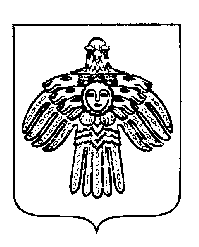 «ПЕЧОРА »  МУНИЦИПАЛЬНÖЙ РАЙОНСААДМИНИСТРАЦИЯ РАСПОРЯЖЕНИЕТШÖКТÖМРАСПОРЯЖЕНИЕТШÖКТÖМРАСПОРЯЖЕНИЕТШÖКТÖМ« 13 »    февраля  2020 г.г. Печора,  Республика Коми	            №  127 - р  О проведении муниципального конкурса «Доброволец Печоры - 2020»________________№ ___________________________________________________________________________(Ф.И.О)(подпись)Вид расходовРасчетСумма, руб.Статья расходов1234Кубки15 шт. * 1000 руб.15000ИтогоИтого15000